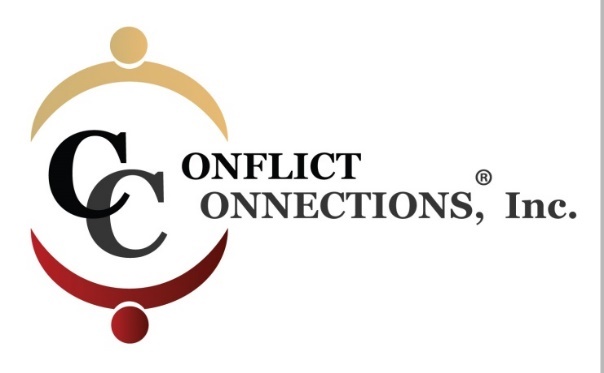 CINERGY® CONFLICT MANAGEMENT COACHINGSPRING 2019 VIRTUAL TRAININGPLEASE KEEP THIS SESSION SCHEDULE FOR EASY REFERENCE